STUDENTINSTRUKTØR VED SIMULATORANLEGG VED THYF STUDIESTED TRONDHEIMUtskrift av signert skjema arkiveres i 2 år av fagansvarlig.Avtalen gjelder for bruk av simulatoranlegg ved THYF, Havrommet, studiested Trondheim slik den er beskrevet i prosedyren «Bruk av simulator utenom skoletid».Jeg bekrefter med min signatur at «Avtale om bruk av simulator utenfor skoletid» er gjennomgått, forstått og at jeg har fått nødvendig opplæring i bruk av simulatoren. Signaturer:KryssreferanserEksterne referanser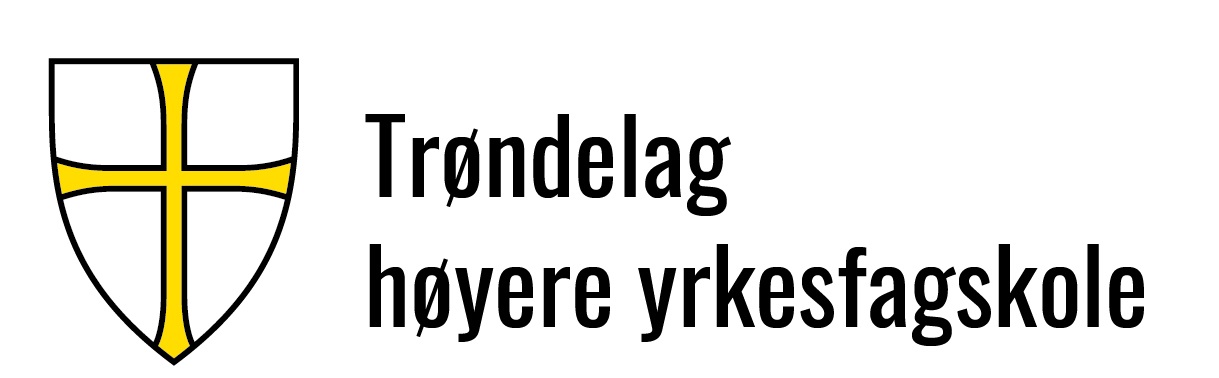 Dok.id.: 2.3.1.2.4Gyldig til: 12.06.2025Avtaleskjema for studentinstruktør på simulatoranlegg Avtaleskjema for studentinstruktør på simulatoranlegg Avtaleskjema for studentinstruktør på simulatoranlegg Avtaleskjema for studentinstruktør på simulatoranlegg SjekklistUtgave:1.00Skrevet av:Hans Tore MikkelsenGjelder fra:12.06.2024Godkjent av:Kristin SætherSidenr:1 av 1Dato:Navn studentinstruktør:Dato:Navn studentinstruktør:Dato:Navn studentinstruktør:2.3.1.2.2Studenters tilgang for bruk av simulator utenom skoletid.2.3.1.2.3Oppstartsprosedyre for navigasjonssimulator.22.3 DNV-ST-0029-MTP, Section 3 Management